Упражнения для развития ориентировки в пространстве у детей старшей группы детского садаУважаемые коллеги! Продолжаем знакомить Вас с  заданиями по развитию ориентировки в пространстве.Занятие 11Тема: «Полет на Луну».Цель: повышать непроизвольность и точность зрительной ориентировки в микропространстве; развивать зрительное, осязательное восприятие, быстроту мышления, координацию «глаз—рука»; упражнять в ориентировке на собственном теле. Обогащать словарь детей: панель управления, космический корабль, космодром, тайга. Активизировать зрительные функции фиксации взора, аккомодации.Материал: картон 20x30, геометрические фигуры: синий треугольник, красный круг, оранжевый прямоугольник, голубой овал, зеленый квадрат; звукозапись шума полета ракеты, бумага 20x30 по числу детей, цветные карандаши; карточки с рельефным изображением геометрических фигур.1. Предложить детям загадку: «Светит, сверкает, всех согревает» (солнце).Представьте, что солнышко согревает ваше лицо, руки, вам приятно (расслабление).Подул холодный ветер, вам холодно (напряжение). Опять засверкало солнышко (расслабление).2.  Педагог предлагает детям представить, что сегодня они отправляются в полет на Луну в космическом корабле. В космическом корабле должна быть панель управления. Чтобы отправиться в полет, детям предлагается выложить ее кнопки из геометрических фигур (в середине — треугольник, в правом верхнем углу — круг и т. д.)3.  Включается звукозапись шумов полета. Выполнение гимнастики для глаз «Далеко—близко». Сделать разминку — показать правой рукой левую ногу, левой рукой левый глаз и т. п. Сказать и показать, где находится сердце, легкие.4.  Предложить нарисовать картину звездного неба на листе бумаги (красная звезда — в середине, три желтые — сверху, 4 синие — снизу, 2 зеленые — слева, 2 голубые — справа).5.  Игра «Найди на ощупь» (рельефные изображения геометрических фигур на листах бумаги).6.  Объяснить детям, что сверху плохо видны предметы. Игра «Назови предмет по его части».7.  Проблемная ситуация: приземление, но космодром не принимает из-за грозы, поэтому корабль приземляется в сибирской тайге. Что нужно делать? (Возвращение домой на вертолете.)8.  Итог занятия.Занятие 12Тема: «Письмо от детей из соседнего детского сада "Солнышко"».Цель: научить определять пространственное расположение игрушек, окружающих предметов с точкой отсчета от себя, ориентироваться в пространстве с помощью тактильных ощущений, активизировать зрительно-пространственные навыки ориентировки в окружающем с точкой отсчета от себя; развивать зрительное восприятие, тактильную память; закрепить умение понимать схематичные изображения; активизировать зрительные функции аккомодации, прослеживания, фиксации взора; активизировать словарь детей («ближе, чем...»; «дальше, чем...»; «между»; «справа»; «слева»).Материал: письмо, схемы с изображением человечков, стоящих в разных позах, 4 карточки с различными на ощупь поверхностями.1.  Приходит почтальон Печкин.—  Вы узнали нашего гостя? Поздоровайтесь с ним.Печкин спрашивает, что у него в руках (письмо). Скажите это слово ласково. (Письмецо.) Письмо тяжелое или легкое? (Легкое.) А вот посылки бывают тяжелые.— Покажите, как тяжело нести посылку (дети имитируют напряжение).— А письмо нести легко (имитируется расслабление). Почтальон Печкин вручает письмо.2.  Педагог рассказывает детям, что им пришло письмо из соседнего детского сада, от детей старшей группы.Они пишут о своей группе, о своих игрушках. Зачитать письмо, в котором сообщается расположение мебели, игрушек и т. д.3.  Предложить составить ответное письмо. Дети делают описание группы с точкой отсчета от себя. Исходная точка — у доски (у двери, у окна и т. д.)4.  Малоподвижная игра «Стоп». Дети маршируют или бегут на месте. На сигнал — стоп! — выполняют движение, схематически изображаемое на карточке.5.  Игра «Запомни ощущения». Предложить ребенку посмотреть, что находится справа от него (стена). Подойти, потрогать ее, запомнить ощущение. Что слева (шкаф). Также запомнить ощущение. Впереди — плюшевый мишка.Затем положить перед ребенком 4 карточки (1 незнакомая поверхность) и предложить найти с закрытыми глазами карточку с поверхностью обоев, которые на стене. Где ты ощущал такую поверхность (справа от меня) и т. д.6.  Упражнение для глаз «Далеко—близко».7.  Итог занятия.Занятие 13Тема: «Поможем кукле Барби расставить мебель».Цель: закрепить навыки определения расположения предметов с точкой отсчета от себя, нахождения расположения предметов в названных направлениях окружающего пространства с помощью зрения, обоняния; закрепить знания частей своего тела; активизировать зрительные функции: прослеживание, фиксацию взора.Материал: макет кукольной комнаты, игрушечная мебель, панно для игры «Разговор по телефону» (см. Приложение 13), ваза, 2-3 цветка с различными ароматами.1. Психогимнастика. Изобразить процесс вдыхания аромата цветов, духов, затем — запаха испортившихся продуктов и снова — аромата цветов.2.   Педагог рассказывает детям, что кукла Барби купила новую мебель. Она просит помочь ей расставить мебель в комнате. Кукла говорит ребенку, что куда поставить (с точкой отсчета от него): «Поставь стол слева от себя». Исходная точка— у двери, затем — у окна.Затем спросить ребенка, где относительно него находятся стол, диван и т. д.3.  Игра «Найди по запаху вазу с цветами». Ребенок с закрытыми глазами по запаху должен определить местоположение вазы с цветком (справа, слева, сзади, впереди).После каждого аромата небольшое проветривание.4.  Игра «Покажи руками и ногами». Предложить показать кукле, как (с помощью частей тела) можно разговаривать.Дети встают друг против друга. Девочки молча показывают мальчикам, как они чистят зубы, машут «до свидания», а мальчики говорят, что и какой рукой они это делают. Затем мальчики показывают, как они забивают мяч в ворота, прогуливают собаку на поводке. Девочки рассказывают, как мальчики это делают.5. Игра «Разговор по телефону». В одном городе на одной площадке стояли два больших дома. В одном доме жили кот, пес, пчела и волк. В другом доме жили лиса, заяц, сова и мышка-норушка. Однажды вечером кот, пес, пчела и волк решили позвонить своим соседям. Угадайте, кто кому звонил?Предложить детям узнать, кто с кем разговаривает.6.  Упражнение для глаз «Мигалочки».7.  Итог занятия.Занятие 14Тема: «Три медведя».Цель: научить располагать и находить предметы в названных направлениях пространства с точкой отсчета от себя, ориентироваться в микропространстве; продолжать учить передвигаться в названном направлении, ориентироваться на звуковые, цветовые сигналы; развивать зрительное, слуховое восприятие, координацию «глаз—рука»; упражнять в схематической зарисовке сказки, использовании пространственных терминов: «за», «перед», «между», «справа», «слева».Материал: фланелеграф с картинками — домик, 3 медведя, минифланелеграфы по числу детей, бумага 20x30, карандаши — на каждого ребенка.1.  Психогимнастика. Предложить вспомнить сказку «Три медведя». Изобразить сердитого медведя. Показать, как испугалась Машенька, увидев Мишутку. Показать, как обрадовались возвращению Машеньки ее родители.2. Напомнить детям сказку Л.Н. Толстого «Три медведя» (точный текст до того места, где медведи возвращаются домой). Затем на своем фланелеграфе с левой стороны тифлопедагог располагает домик и говорит: «Первый идет Михаил Иванович, за ним Настасья Петровна, за ней Мишутка». Предложить детям сделать то же самое на своих минифланелеграфах. Спросить, кто идет за Михаилом Ивановичем, перед Мишуткой. Затем предложить поставить домик справа от себя. Задание аналогично первому.3.  Физминутка «Синички».4.   Предложить схематично зарисовать движение медведей. Спросить, за кем идет Настасья Петровна, Мишутка.5.  Попросить детей встать друг за другом. Провести опрос следующего типа: «Саша, скажи, за кем ты стоишь, а кто стоит за тобой?»6.  Игра «Найди, где звенит колокольчик». Ребенок идет на звук и называет направление движения.7.  Игра «Найди голубой (оранжевый, розовый) цветок и расскажи, где он от тебя».8.  Итог занятия.Занятие 15Тема: «Три медведя».Цель: продолжать учить располагать и находить предметы в названных направлениях пространства, ориентироваться на звуковые, цветовые сигналы; закрепить умение схематично зарисовывать сказку, использовать пространственные предлоги.Материал: фланелеграф с картинками — домик, 3 медведя, ель; минифланелеграфы по числу детей, бумага, карандаши.Занятие проводится аналогично предыдущему, добавляется еще один ориентир — ель.Занятия 16-17Тема: «Игры Буратино (Незнайки)».Цель: научить передвижению в заданном направлении; понимать и выполнять практические действия в соответствии со словесными инструкциями, контролировать свои действия с помощью зрения и слуха; закрепить понятия «раньше», «позже»; развивать мышление, память, зрительное восприятие, речь; стимулировать зрительно-двигательную активность детей.Материал: игрушка Буратино (Незнайка), флажок, наборы «Колумбово яйцо» по количеству детей, картинки для игры «Что было раньше — что потом».1.  Противоположные движения. Дети становятся в две шеренги друг против друга. Под музыку вторая шеренга выполняет движения, противоположные движениям первой шеренги: если первая приседает, то вторая подпрыгивает и т. д.2. Рассказать детям, что с ними хочет поиграть Буратино. Он спрятал игрушки. Их можно найти, если правильно выполнить указания.Ребенку предлагают встать у стола (это исходная точка). Предложить пройти 5 шагов вперед, остановиться, затем сделать 2 шага вправо. При правильном выполнении задания звучит звуковой сигнал или Буратино поднимает флажок.Это задание дается каждому ребенку. Затем дети рассказывают, как они нашли игрушку.3. Игра «Жмурки» — ориентировка на звуковые сигналы.4.  Выкладывание из наборов «Колумбово яйцо» петушка, лошадки и т. д.5.  Упражнение для глаз «Далеко — близко». Дети подходят к окну. Им предлагается посмотреть вдаль (далее 5 м) на окна соседнего дома, дерево и т. д. — 5-6 с, затем на красную точку на окне.Упражнение выполняется 4-5 раз.6. Игра с Буратино (с Незнайкой): «Что было раньше — что потом». Предложить картинки, например, с изображением дождя, лужи, тучи. Рассказать, что было раньше, что позже.7.  Итог занятия.Занятие 18Тема: «Поиграем с Матрешкой». Цель: научить ориентироваться в групповой комнате, понимать и обозначать направления движения соответствующими пространственными терминами («вправо», «влево», «вперед», «назад»); развивать зрительно-двигательную ориентировку, быстроту и точность тактильных ощущений, память, мышление; совершенствовать зрительно-моторную координацию.Материал: матрешка, разноцветные шары-бусы, кубик, пакеты с игрушками по числу детей, игра «Четвертый лишний», наборы плоскостных конструкторов.1. Психогимнастика «Зеваки». Дети идут по кругу, держась за руки. По сигналу (звонку колокольчика или поднятию флажка) останавливаются, хлопают в ладоши, разворачиваются по кругу и продолжают движение. Направление меняется после каждого сигнала.2.  Предложить детям отправиться в гости к Матрешке. Матрешка приготовила подарки своим 4 или 5 (по количеству детей) дочкам. Она положила их в красивые пакетики и... потеряла. Предложить детям найти их и, не глядя, на ощупь, узнать игрушку.Дать задания: встать перед кубиком, пройти 6 шагов вправо, 3 — прямо, 2 шага влево. Каждый ребенок выполняет задания по ориентировке в заданном направлении и находит подарок, затем на ощупь узнает игрушку.3.  Физминутка «Бусы рассыпались». У Матрешки рассыпались бусы. Дети под музыку танцуют. Когда музыка прекращается, дети начинают собирать бусинки. Игра продолжается до тех пор, пока не будут собраны все бусинки.4.  Предложить встать перед Матрешкой. Спросить, в каком направлении ребенок пойдет, чтобы дойти до стены с картиной, до входной двери, до окна с фиалками. Дети должны дотронуться до них, запоминая ощущения. Затем рассказать, сколько шагов они прошли, в каком направлении, чего они коснулись, что почувствовали.5.  Игра «Четвертый лишний».6.  Плоскостное конструирование «Коврик для Матрешки».7.  Итог занятия.Занятие 19-20Тема: «Путешествие по детскому саду» (из группы, из кабинета тифлопедагога).Цель: научить ориентировке в здании детского сада, развивать зрительно-двигательную ориентировку в пространстве, понимать и выполнять практические действия в соответствии со словесными инструкциями, определять помещения по характерным запахам и звукам, покрытию пола и др., символическому изображению помещений детского сада; развивать связную речь, используя пространственные термины: «дальше, чем...»; «ближе, чем...»; «справа от...»; «слева от...»; «впереди».Материал: листы бумаги 20x30, карандаши.1.  Психогимнастика «Разведчики». В группе расставлены стулья в произвольном порядке. Один ребенок (разведчик) идет через комнату, обходя стулья с любой стороны, а другой ребенок (командир), запомнив дорогу, должен провести отряд тем же путем. Затем разведчиком и командиром отряда становятся другие дети.2. Педагог предлагает детям пройти по детскому саду и составить схему движения. Взять лист бумаги, фломастер. Предлагается пройти в кабинет врача, музыкальный зал, кабинет тифлопедагога, физкультурный зал, на кухню, в прачечную, игротеку, методический кабинет.Обращать внимание на запахи, звуки, поверхности стен, пола.Отмечать на схеме направления пути, обговаривать, как можно символически изобразить помещения детского сада.3.  В группе зарисовать пиктограммы помещений. Объяснить свою пиктограмму.4.  Итог занятия.Занятия 21-22Тема: «Подарки Снежной Королевы».Цель: научить ориентироваться на участке (во дворе) детского сада с помощью зрения, слуха, температурной чувствительности, словесно обозначать пространственные направления; развивать зрительно-двигательную координацию движений.Материал: звукозапись голоса Снежной Королевы, сундучок с сюрпризами.1.  Это занятие будет проходить на участке, во дворе. Включить звукозапись послания Снежной Королевы, в котором она сообщает, что спрятала на нашем участке волшебный сундучок с сюрпризами. Чтобы его найти, надо правильно ориентироваться на участке. Дать задания.2.  Попросить детей рассказать, как надо идти на участок.3. На участке предложить послушать окружающие звуки. Спросить, кто что слышит, какие запахи чувствует.4.  Предложить встать на исходную точку — справа от грибка, назвать, что находится от каждого из детей справа, слева, спереди, сзади. Что ближе, что дальше, как это проверить (измерить шагами, палкой).Измерить. Сделать выводы.5.  Физминутка «Прогулка в зимнем лесу».6.  Следующее задание Снежной Королевы: встать у исходной точки (горки, грибка), затем пройти 5 шагов вперед, дотронуться до металлической конструкции веранды. Какая она? (Гладкая, холодная.) Затем — 7 шагов влево. Дотронуться до деревянного домика. Какой он на ощупь? Сравнить ощущения от поверхностей.Затем зайти в домик и посмотреть наверх. Дети находят красивый сундучок с наклейками или сладостями.7. Итог занятия.Занятие 23Тема: «Кукла Даша переезжает на новую квартиру».Цель: научить моделированию простейших пространственных отношений с помощью плоскостных геометрических фигур; развивать умение соотносить форму предметов с соответствующими геометрическими эталонами, используя зрение и осязание; научить зрительным способом выделять пространственное положение в группе предметов, определять изменение места его расположения; развивать связную речь, умение действовать по сигналу.Материал: кукла, макет кукольной комнаты, кукольная мебель (стол, стул, шкаф, кресло, кровать), листы бумаги 20x30, наборы плоскостных геометрических фигур, 5-6 игрушек для игры «Что изменилось».1.  Игра «Слушай команду». Дети идут под музыку в колонне друг за другом. Когда музыка прекращается, все останавливаются и слушают команду, произнесенную шепотом. Дети выполняют команды. Команды даются только на выполнение спокойных движений.2.  Рассказать, что кукла Даша переехала на новую квартиру и попросить детей помочь ей расставить мебель.Предложить детям рассмотреть и обследовать осязательно макет кукольной комнаты и предметы кукольной мебели. Взять в руки все предметы, рассказать, что они взяли, какой предмет на ощупь.3.  Составление плана кукольной комнаты на листе бумаги с помощью плоскостных геометрических фигур, соответствующих по форме проекциям видимых сверху предметов мебели (4-5 предметов).4.  Рассказ о своем плане.5.  Физминутка «Линии».6.  Игра «Что изменилось».7.  Итог занятия.Занятие 24Тема: «Поможем Чебурашке».Цель: научить определять пространственное расположение игрушек с точкой отсчета от себя, ориентироваться в пространстве по световым сигналам, словесно обозначать расположение игрушек в ближайшем пространстве с точкой отсчета от себя, соотносить форму предметов с соответствующими геометрическими эталонами; закрепить умение ориентироваться на собственном теле; развивать мышление, умение понимать эмоциональное состояние сказочных героев; упражнять детей в использовании в речи пространственных терминов: «выше», «ниже», «справа», «слева», «перед», «над», «под».Материал: схемы шкафа по числу детей, наборы плоскостных геометрических фигур по числу детей, кукла Чебурашка, картинки: кубик, мяч, машина, пирамидка, сотовый телефон, книга, наборы «Волшебный квадрат» — на каждого ребенка; фонарик.1.  Психогимнастика «Зеркало эмоций». Чебурашка грустный, крокодил Гена — веселый, Шапокляк  - злая.2. Педагог рассказывает детям, что к Чебурашке приходили друзья — сказочные герои. Они поиграли и ушли. Теперь надо помочь Чебурашке убрать игрушки (кубик, мяч, машину, пирамидку, сотовый телефон, книгу) в шкаф.Предложить сначала составить план размещения игрушек в шкафу с помощью плоскостных геометрических фигур в соответствии с проекциями видимых спереди (сбоку) предметов.В шкафу две полки.Дети составляют план и рассказывают о своих действиях.3.  Педагог говорит, что планы понравились Чебурашке и предлагает детям разложить настоящие игрушки в шкаф соответственно плану.4.  Физминутка «Самолет».5.  Игра «Волшебный квадрат» — выкладывание квадратов из 6 частей.6.  Игра «Что где находится» (месторасположение частей тела и лица).7.  Чебурашка предлагает поиграть в игру «Где от тебя горит огонек?».8.  Итог занятия.Занятие 25Тема: «Комната куклы Оли».Цель: научить детей моделированию пространственных отношений с помощью предметов-заместителей, соотносить форму предметов с соответствующим заместителем; развивать речь детей, активизировать прослеживающую функцию глаз.Материал: наборы строительного материала по числу детей, кукла, иллюстрация с изображением волка и дорожек к домикам поросят.1. Психогимнастика «Пылесос и пылинки». Дети выступают в роли пылинок, тифлопедагог — в роли пылесоса. Сначала пылинки весело танцуют в луче солнца. Заработал пылесос. Пылинки закружились вокруг себя и, кружась все медленнее, оседают на пол. Пылесос собирает пылинки. Кого он коснется, тот встает и уходит на свое место.Когда ребенок-пылинка садится на пол, спина и плечи у него расслабляются и сгибаются вперед-вниз, руки опускаются, голова наклоняется, он весь как бы обмякает.2.  Педагог предлагает детям составить план размещения мебели с помощью предметов-заместителей. Взять вместо предметов мебели детали строительного материала, выбрать, какой строительной деталью можно заменить тот или иной предмет мебели кукольной комнаты, соотнести их форму с формой детали. Каждый ребенок составляет свой план.Предложить детям рассказать о своих планах.3.  Физминутка «Жук».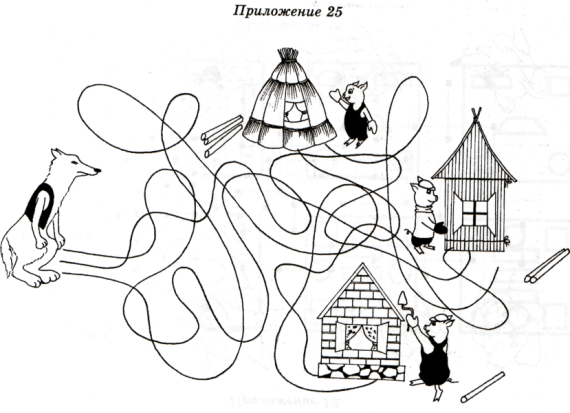 4.  Игра «Поросята и серый волк» (см. Приложение 25). Предложить детям указкой проследить дорожки к домикам поросят. Сколько палочек возьмет волк около домика Наф-Нафа, Нуф-Нуфа, Ниф-Нифа? Сколько всего палочек?6. Итог занятия.Занятия 26-27Тема: «Составление плана групповой комнаты, кабинета тифлопедагога».Цель: научить моделированию пространственных отношений с помощью предметов-заместителей, находить предметы названной величины, словесно обозначать величину предметов; упражнять в соотнесении формы предметов с соответствующими геометрическими ^талонами; развивать слуховое внимание; совершенствовать координацию глаз—рука, активизировать зрительные функции прослеживания, фиксации взора, аккомодации.Материал: наборы плоскостных геометрических фигур, наборы объемных геометрических фигур, листы бумаги 20x30, игрушка Карлсон, игрушки (пирамидки, кубики, мячи) разной величины.1.  Педагог загадывает загадку:Он всегда живет всех выше, У него есть дом на крыше. Если ляжешь быстро спать, Ты с ним можешь полетать. Прилетит к тебе в твой сон Живой, веселый... (Карлсон)2.  Появляется Карлсон. Он хочет посмотреть, как дети составляют план помещения. Составление плана группы (кабинета, музыкального зала) с помощью плоскостных геометрических фигур (см. Приложение 27).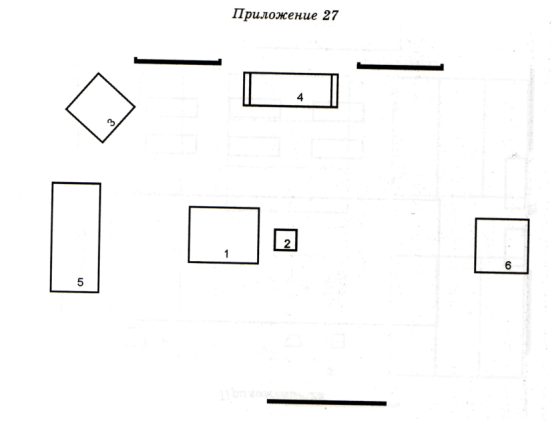 3.  Составление планов с помощью предметов-заместителей. Предложить каждому ребенку рассказать о своем плане.4. Игра «Угадай, чей голосок».5.  Игра «Назови часть предмета». Например, стул — ножка, платье — рукав и т. д.6.  Игра «Помоги Карлсону найти игрушки одинаковые по величине».7.  Упражнение для глаз «Далеко—близко».8.  Итог занятия.Занятия 28-29Тема: «Наша группа (спальня)».Цель: развивать пространственные представления при прочтении планов помещений; научить соотносить расположение предметов в реальном пространстве со схемой и находить предмет на схеме, словесно обозначать расположение предметов в реальном пространстве и на схеме; развивать прослеживающую функцию глаз. Материал: план групповой комнаты (спальни), флажки и мелкие игрушки по числу детей, указка, картинка с изображением говорящих по телефону сказочных героев.1.  Психогимнастика «Я не знаю». Мальчика Незнайку о чем-то спрашивают, а он только пожимает плечами да разводит руками: не знаю, не имею понятия, ничего не видел.Выразительные движения: приподняты брови, опущены уголки рта, приподняты на миг плечи, руки слегка разводятся. Ладони раскрыты.2.  На доске вывешивается план помещения (группы, спальни). Педагог предлагает «отгадать», где на плане изображены окна, двери, стены. «Отгадывая», дети одновременно показывают, где в комнате находятся эти стены, двери, окна. Затем предложить назвать предметы мебели.После этого педагог расставляет флажки в разные места (на стол, около шкафа, у двери, под окном и т. д.) Предложить запомнить, где стоит флажок каждого, для того чтобы потом показать это место на плане. Затем дети сами расставляют флажки в комнате и показывают на плане местоположение каждого флажка (своего и других).Доска с планом переставляется на противоположную сторону комнаты. Процедура повторяется.3. Малоподвижная игра «Мы не скажем, а покажем».4.  Вместо флажков раздать детям игрушки и предложить спрятать их. Искать их будет Незнайка. Но он не сможет ничего найти, пока каждый не покажет на плане место, куда он спрятал игрушку.5.  Итог занятия.Занятие 30Тема: «Посадим цветы на участке».Цель: развивать пространственные представления при рассматривании макета участка, его схематичного изображения, повышать непроизвольность и точность зрительной ориентировки в микропространстве; упражнять в ориентировке во времени; развивать зрительное восприятие, мышление, речь детей; стимулировать зрительно-двигательную активность детей; активизировать зрительные функции локализации, прослеживания, аккомодации.Материал: макет участка, цветы, планы участка для всех детей группы, карандаши, разрезные ромашки (серединки и лепестки) разного цвета, игра «Что раньше — что потом».1.  Пальчиковая гимнастика «Наши алые цветы». Ладони соединены в форме тюльпана, пальцы медленно раскрываются, затем производятся плавные покачивания кистями рук, затем пальцы медленно закрываются, приобретая форму цветка, производятся покачивания головкой цветка:Наши алые цветы Распускают лепестки. Ветерок чуть дышит, Лепестки колышет. Наши алые цветки Закрывают лепестки. Тихо засыпают, Головой качают.2.  Педагог предлагает детям рассмотреть макет участка, называя его основные объекты.Затем приходит цветочница Люся, предлагает посадить цветы.Дети должны взять планы участков, на каждом из которых обозначено место, куда на макете следует посадить цветок (места разные), становятся с разных сторон макета, затем по очереди сажают цветы.После того как правильно «посажены» цветы, Люся срывает их, ставит в вазу.Дети меняются местами, им снова раздаются цветы. Они должны посадить цветы, вставая с каждой из четырех сторон.3.  Игра «Собери ромашку». Подобрать лепестки такого же цвета, как серединка (дается голубой, фиолетовый, коричневый, бордовый, оранжевый цвет).4.  Игра «Времена года».5.  Игра «Что раньше — что потом» (весна, зима, осень, лето; утро, ночь, день, вечер; солнце, дождь, тучи, лужи и т. д.).6.  Упражнение для глаз «Далеко—близко».7.  Итог занятия.Занятие 31Тема: «Поможем Мише пройти на участок».Цель: развивать пространственные представления при изображении направлений на макете и схеме открытого пространства (участка детского сада), упражнять в ориентировке в пространстве с помощью тактильных ощущений, упражнять детей в использовании пространственных терминов в речи: «вправо»; «влево»; «между»; «дальше, чем...»; «ближе, чем...»; развивать зрительное, осязательное восприятие.Материал: макет участка, кукла, планы участков для всех детей, карандаши четырех цветов для всех детей, большой план участка у тифлопедагога, 4 карточки с различными на ощупь поверхностями.1. Психогимнастика «Тень». Дети под музыку идут по двое. Один впереди, другой на два-три шага сзади. Второй ребенок — это тень первого. «Тень» должна повторять точно все движения первого ребенка.2.  Педагог рассказывает детям историю о мальчике Мише, который первый раз пришел в детский сад, увидел здание детского сада (показ здания на макете), веранды на участке для прогулок (показ), вход-ворота, дорогу от входа (показ) и т. д. (число объектов для показа не должно превышать 10).Сначала провести куклу-мальчика по макету участка. Затем тифлопедагог показывает, как пройти на участок, прочерчивая простым карандашом путь на своем плане.Следуя пути, изображенному на плане, кукла находит нужную веранду на макете. Затем тифлопедагог, давая задания кукле найти тот или иной объект на макете, просит детей помочь кукле, нарисовав на своих планах путь следования в заданное место. Предлагается 4 варианта задания (по числу карандашей разных цветов у каждого ребенка).Затем каждый ребенок, показав место и путь на своем плане, берет куклу и располагает ее в соответствующем месте на макете.Похвалить детей за правильность ориентировки, сказать, что, если к нам придет новый мальчик, мы поможем ему найти свой участок и научить его ориентироваться в детском саду и на его территории.3.  Физкультминутка «Линии»,4.  Игра «Подбери слово». К слову «морковь» подходит слово «огород». Какое слово также подходит к слову «яблоко»? (Сад.) и т. п.5.  Игра «Запомни ощущения» (см. занятие 12).6.  Итог занятия.Занятия 34-36Тема: «Мы— водители».Цель: развивать пространственные представления при изображении направления движения на готовой схеме; развивать мышление, память, зрительное и осязательное восприятие; упражнять зрительные функции: аккомодацию, фиксацию взора; научить понимать и изображать различные эмоциональные состояния людей, выражать это в речи; повышать непроизвольность и точность зрительной ориентировки в пространстве.Материал: схемы движения автомобиля по числу детей, дорожные знаки, наборы цветных карандашей, наборы плоскостных конструкторов на каждого ребенка.1. Игра «Угадай и покажи». Угадайте, чем я управляю? Изобразите капитана, стоящего на мостике корабля, пилота, управляющего вертолетом, шофера. Мимикой изобразите огорчение (сломалась машина), радость (машину отремонтировали), боязнь высоты (летите в самолете).2. Педагог предлагает детям поиграть в шоферов. Все шоферы должны знать дорожные знаки и понимать сигналы светофора.Педагог показывает дорожные знаки и просит вспомнить их значение.Всем детям раздаются схемы движения автомобиля. Автомобиль стоит в гараже. Как проехать на почту, к детскому саду, к фонтану? Куда должна повернуть машина, мимо чего она будет проезжать (рис. 34.1)?Карандашами разного цвета показать направления движения. У конечных пунктов схематично изобразить автомобиль. (Схему движения на следующих занятиях менять.)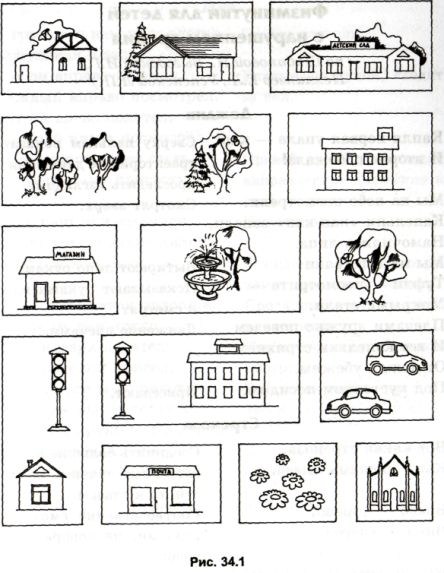 3.  Предложить игру, а ее название нужно отгадать:Я глазищами моргаю Неустанно день и ночь, Я машинам помогаю, И тебе хочу помочь (светофор). Предложить всем повернуться направо и запомнить, кто за кем стоит. Под звон бубна дети бегут по кругу, не обгоняя друг друга. На сигнал «красный» — остановиться, занять свое место. Спросить:— Что означает красный сигнал светофора? Дети:  Если свет зажегся красный,Значит, двигаться опасно!Снова продолжается бег под звон бубна. Остановиться на слово «желтый».Дети:  Желтый свет — предупрежденье —Жди сигнала для движенья! Затем останавливаются на слово «зеленый». Дети:  Свет зеленый говорит: «Проходите — путь открыт!»Спросить детей, кто, где стоит (называть свое местонахождение, используя пространственные термины).4.  Игра «Наоборот».5.  Упражнение «Узнай материал». Каждый шофер должен знать, из какого материала сделаны части машины. Дети зрительно должны определить и назвать материал (железо, резина, пластмасса, стекло). По ходу игры объяснить, какая часть машины сделана из того или другого материала.6.  Упражнение для глаз «Далеко — близко».7.  Плоскостное конструирование «Светофор» («Машина»).8.  Итог занятия.Материал подготовлен Ириной Ереминой. Источник Нагаева Т.Н. Нарушения зрения у дошкольников: развитие  пространственной ориентировки